Géo 2- E							Internet et le développement durableDOCUMENT 1 : Lis le document attentivement, puis réponds aux questions.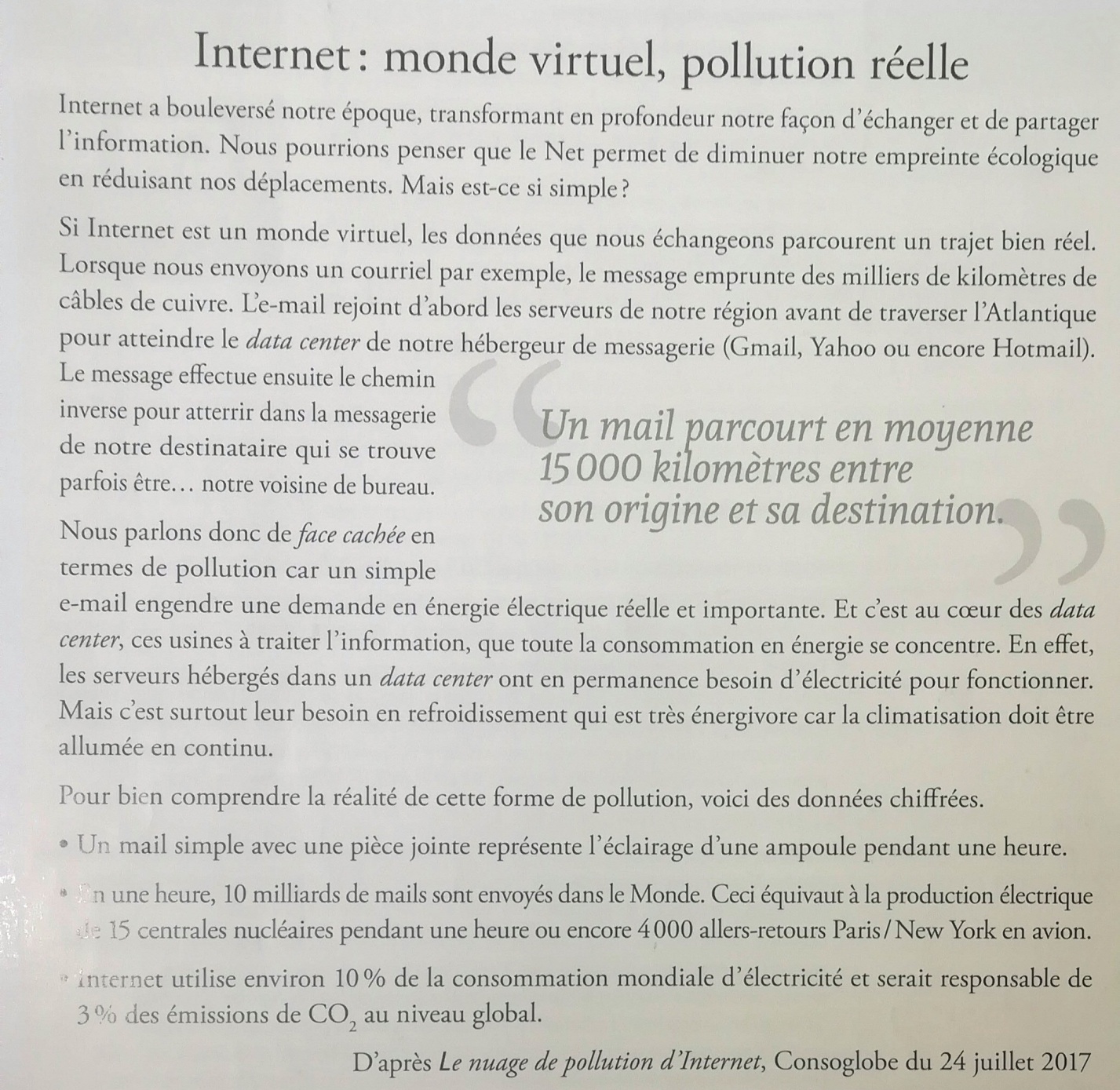 DOCUMENT 2 : 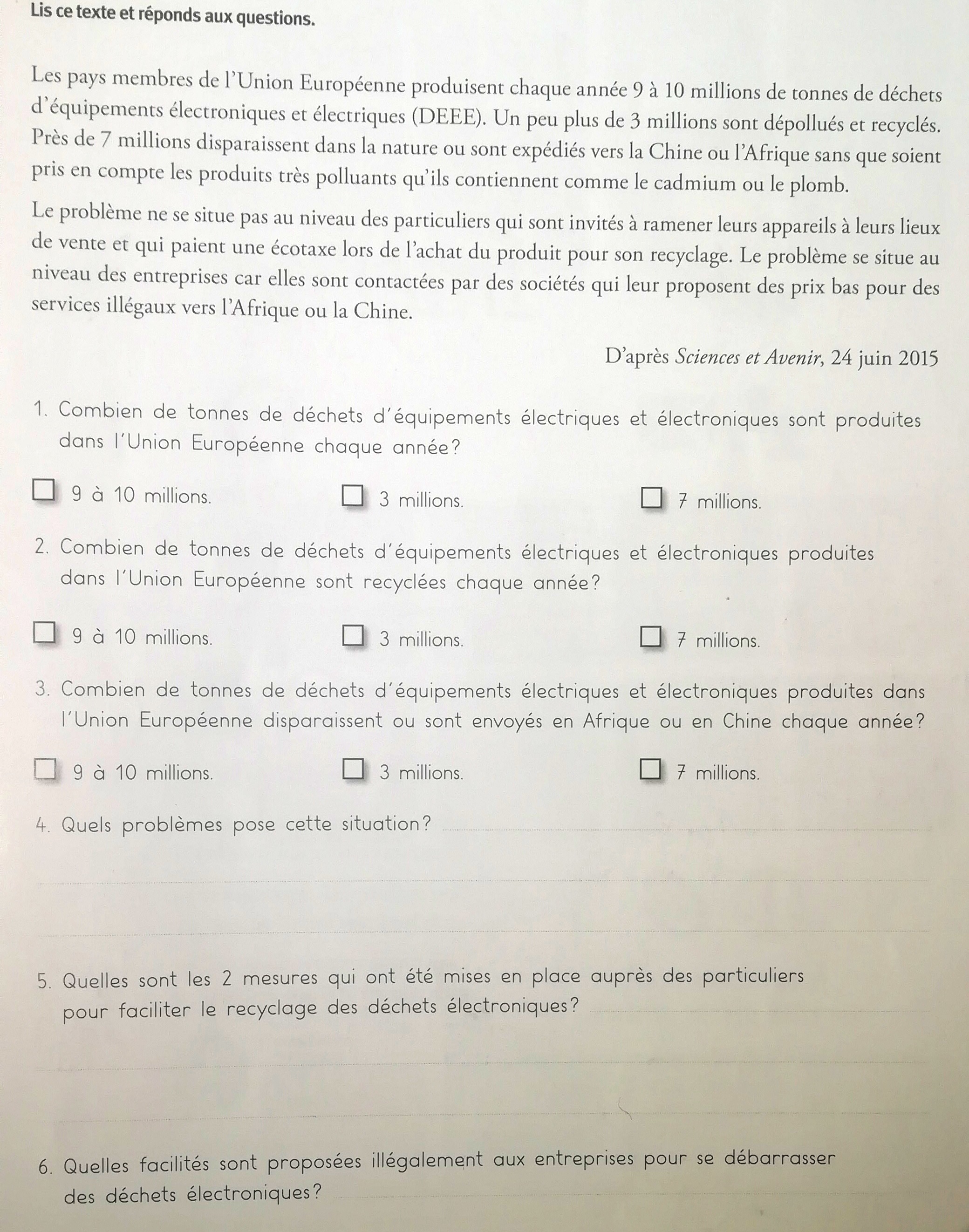 Lis ce document avec tes parents, et surligne les mesures que vous                                                                                                                      vous engagez à suivre pour avoir une utilisation plus écologique d’internet. 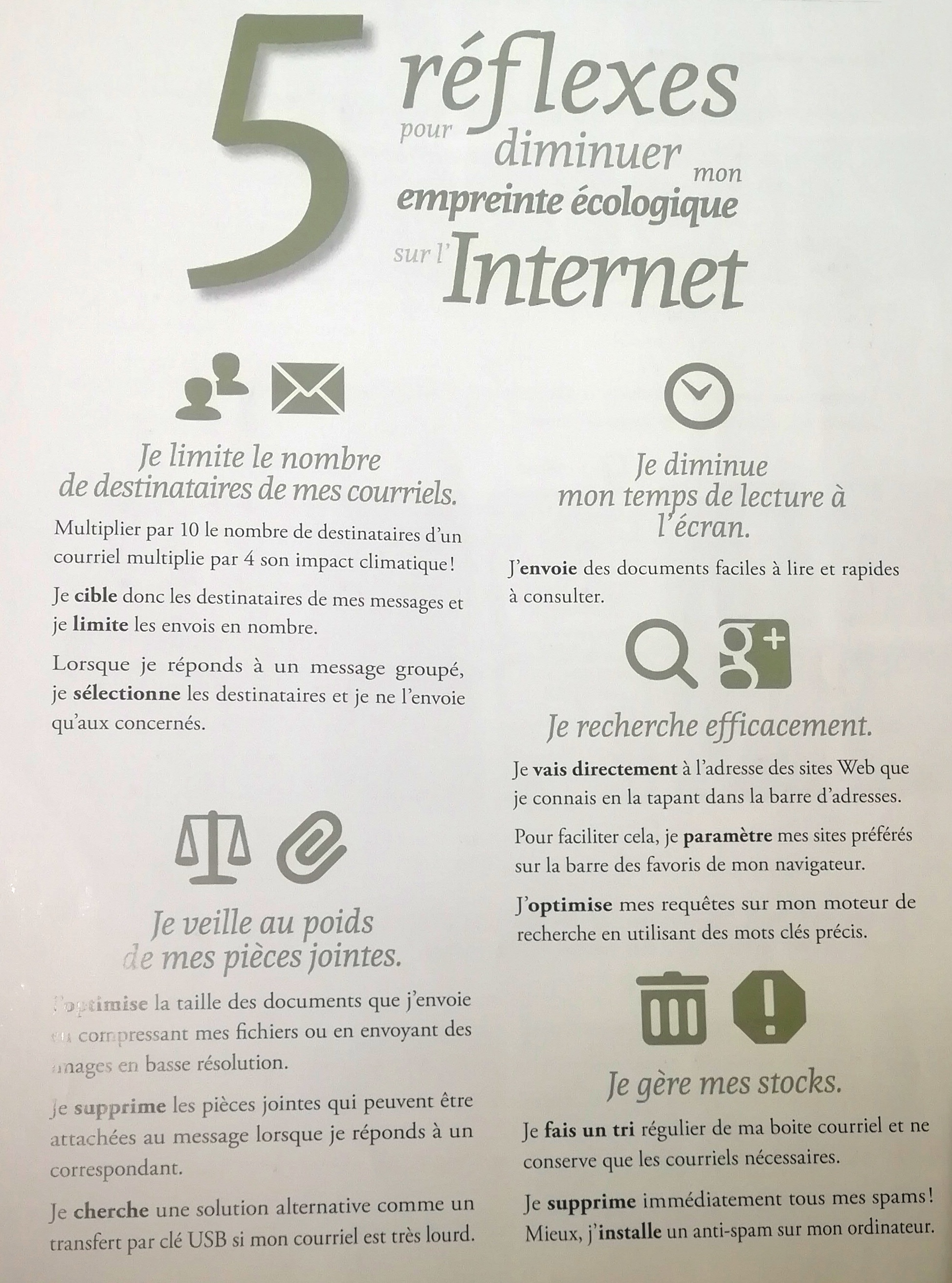 Trace écrite : Complète le texte avec les mots suivants : recyclage – environnementales - précautions - nature -  énergie - illégalement - électricité L’usage d’Internet provoque une consommation importante d’______________________. Les utilisateurs doivent prendre un certain nombre de ______________________ pour réduire leur consommation d’ ______________________. Les ordinateurs, les tablettes numériques, les smartphones qui permettent de se connecter à Internet posent des problèmes pour leur ______________________. Beaucoup disparaissent dans la ______________________ ou sont expédiés ______________________ pour être recyclés dans d’autres pays, où les conditions ______________________ ne sont pas respectées.